ANEXO I – DETALHAMENTO DO OBJETO E FINANCIAMENTO CATEGORIAS DE APOIO1. RECURSOS DO EDITALO presente edital possui valor total de R$ 285.327,46 (Duzentos e oitenta e cinco mil e trezentos e vinte e sete reais e quarenta e seis centavos) distribuídos da seguinte forma:A1: Filme de pequena duração de até 30 (trinta) minutos. Este item aporta todos os processos de produção de um curta, ou seja, criação de roteiro, atores, captação de som e imagem, etc. A publicação do curta-metragem deve ser feita nos canais oficiais da Secretaria de Cultura e Economia Criativa e do proponente. O produto cultural deverá ter duração mínima de 03 (três) minutos.A2: Produção de videoclipe de grupos musicais do município. Os vídeos devem ter no mínimo 3 (três) minutos de duração. A ficha técnica deve contemplar apenas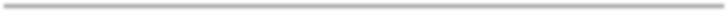 profissionais do audiovisual. A publicação do videoclipe deve ser feita nos canais oficiaisda Secretaria de Cultura e Economia Criativa e do grupo musical.B1: Atividade de formação na área do Audiovisual podendo tratar das diversas técnicas e processos que envolvem uma produção audiovisual. A ação deve ter duração mínima de 3 (três) horas e máxima de 10 (dez) horas, podendo ser dividida em sessões.B2: Atividade de exibição de obras no formato de curta-metragem de artistas e produtores locais. A ação deverá exibir o mínimo de 06 (seis) produções no formato citado. O projeto deve englobar todos os custos de produção, exibição, equipamento, e outras necessidades para a execução do objeto.ITEMReferênciaDESCRIÇÃOQUANTIDADEVALORUNITÁRIOA1Art. 6º, Inciso IProdução de Curta-metragem6R$ 25.000,00A2Art. 6º, Inciso IProdução de Videoclipe5R$ 20.943,74B1Art. 6º, Inciso IIIOficina Formativa de Audiovisual4R$ 2.500,00B2Art. 6º, Inciso IIIMostra de Curta-Metragem1R$ 20.608,72